INDICAÇÃO Nº 796/2020Sugere ao Poder Executivo Municipal melhorias de trânsito e acessibilidade por toda a extensão da Avenida Amadeu Tortelli, no Conjunto dos Trabalhadores. Excelentíssimo Senhor Prefeito Municipal, Nos termos do Art. 108 do Regimento Interno desta Casa de Leis, dirijo-me a Vossa Excelência para apresentar a necessidade de executar melhorias relacionadas a trânsito e acessibilidade por toda a extensão da Avenida Amadeu Tortelli, inclusive de fronte a unidade escolar EMEI Zelinho.  Justificativa:Moradores do bairro Conjunto Habitacional dos Trabalhadores solicitaram o apoio deste vereador para que a faixa de travessia de pedestres seja alterada para de fronte a unidade escolar EMEI Zelihno, na Avenida Dante Tortelli, nº 77. Atualmente a faixa de pedestres está na rotatória, alguns metros do portão de entrada da escola, num local menos utilizado para travessia e inseguro. É necessário uma analise técnica para efetivar a mudança e garantir maior segurança aos pedestres e crianças. Segundo moradores, atualmente este ponto está inseguro e com trechos sem calçada para concluir a travessia de forma segura. É necessário também, a construção de escada e rampas de acessibilidade para travessia, de fronte esta unidade escolar.  “Dr. Tancredo Neves”, em 11 de março de 2020.Ducimar de Jesus Cardoso“Kadu Garçom” - vereador -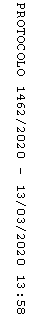 